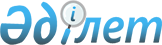 Балқаш ауданының 2008 жылғы 22 желтоқсан күнгі "Балқаш ауданының 2009 жылға арналған аудандық бюджеті туралы" 16-74 шешіміне өзгерістер енгізу туралы
					
			Күшін жойған
			
			
		
					Алматы облысы Балқаш аудандық мәслихатының 2009 жылғы 10 тамыздағы N 22-112 шешімі. Алматы облысының әділет департаментінде Балқаш ауданының әділет басқармасында 2009 жылы 24 тамызда N 2-6-60 тіркелді. Күші жойылды - Алматы облысы Балқаш аудандық мәслихатының 2010 жылғы 29 наурыздағы N 29-155 шешімімен      Ескерту. Күші жойылды - Алматы облысы Балқаш аудандық мәслихатының 2010.03.29 N 29-155 шешімімен

      Қазақстан Респуликасының "Бюджет кодексінің" 106 бабы, 109 бабы, 111 бабы және облыстық мәслихатының 2009 жылғы 30 шілдедегі N 02-18/503 шешімінің негізінде, Балқаш аудандық мәслихаты ШЕШІМ ҚАБЫЛДАДЫ:



      1. Балқаш аудандық мәслихатының 2008 жылғы 22 желтоқсандағы "Балқаш ауданының 2009 жылға арналған аудандық бюджеті туралы" N 16-74 шешімі 2009 жылы 8 қантардағы нормативтік құқықтық актілерді мемлекеттік тіркеу тізілімінде N 2-6-52 нөмірімен тіркелген, 2009 жылғы 17 қаңтар күнгі N 4 (7226) "Балқаш өңірі" газетінде жарияланған, 2009 жылы 2 сәуіріндегі N 17-79 шешімі, нормативтік құқықтық актілерді мемлекеттік тіркеу тізілімінде N 2-6-54 нөмірімен тіркелген, 2009 жылғы 11 сәуір күнгі N 16 (7238) "Балқаш өңірі" газетінде жарияланған, 2009 жылы 23 сәуірдегі N 19-98 шешімі, нормативтік құқықтық актілерді мемлекеттік тіркеу тізілімінде N 2-6-55 нөмірімен тіркелген, 2009 жылғы 2 мамыр күнгі N 18 (7240) "Балқаш өңірі" газетінде жарияланған шешіміне өзгерістер мен толықтырулар енгізілсін:



      1)"Кірістер" деген жол бойынша "1831879" саны "1856160" санына ауыстырылсын;

      "Салық түсімдер" деген жол бойынша "28414" саны "33907" санына ауыстырылсын;

      "Салыққа жатпайтын түсімдер" деген жол бойынша "3225" саны "4785" санына ауыстырылсын;

      "Негізгі капиталды сатудан түсетін түсімдер" деген жол бойынша "8900" саны "13162" санына ауыстырылсын;

      "Ресми трансферттердің түсімдері" деген жол бойынша "1785040" саны "1797320" санына ауыстырылсын;

      "Мемлекеттік басқарудың жоғары тұрған органдарынан түсетін трансферттер" деген жол бойынша "1785040" саны "1797320" санына ауыстырылсын;

      "Облыстық бюджеттен түсетін түсімдер" деген жол бойынша "1785040" саны "1797320" санына ауыстырылсын;

      "Ағымдағы мақсатты трансферттер" деген жол бойынша "367249" саны "365612" санына ауыстырылсын;

      "Мақсатты даму трансферттері" деген жол бойынша "225678" саны "245795" санына ауыстырылсын

      "Компенсацияға арналған трансферттер" деген жол бойынша "16150" саны "9950" санына ауыстырылсын.

      "Бюджет қаражаты бос қалдықтары" деген жол бойынша "6300" саны "6986" санына ауыстырылсын.

      2) "Шығындар" деген жол бойынша "1831879" саны "1856160" санына ауыстырылсын;

      "Жалпы сипаттағы мемлекеттік қызметтер көрсету" деген жол бойынша "128361" саны "129150" санына ауыстырылсын;

      "Мемлекеттік басқарудың жалпы функцияларын орындайтын өкілді, атқарушы және басқа да органдар" деген жол бойынша "110867" саны "111616" санына ауыстырылсын;

      "Қаржылық қызмет" деген жол бойынша "10421" саны "10481" санына ауыстырылсын;

      "Жоспарлау және статистика қызмет" деген жол бойынша "7073" саны "7053" санына ауыстырылсын;

      "Білім беру" деген жол бойынша "1049946" саны "1057746" санына ауыстырылсын;

      "Мектепке дейін тәрбие және оқыту" деген жол бойынша "79203" саны "55708" санына ауыстырылсын;

      "Жалпы бастауыш, жалпы негізгі, жалпы орта білім беру" деген жол бойынша "910388" саны "942192" санына ауыстырылсын;

      "Білім беру саласындағы өзге де қызметтер" деген жол бойынша "61602" саны "59776" санына ауыстырылсын;

       "Әлеуметтік көмек және әлеуметтік қамсыздандыру" деген жол бойынша "121405" саны "121705" санына ауыстырылсын;

      "Әлеуметтік көмек" деген жол бойынша "111839" саны "112139" санына ауыстырылсын;

       "Тұрғын үй-коммуналдық шаруашылық" деген жол бойынша "253473" саны "273590" санына ауыстырылсын;

      "Тұрғын үй шаруашылығы" деген жол бойынша "84539" саны "81325" санына ауыстырылсын;

      "Коммуналдық шаруашылық" деген жол бойынша "128409" саны "151740" санына ауыстырылсын;

       "Мәдениет, спорт, туризм және ақпараттық кеңістік" деген жол бойынша "131541" саны "136041" санына ауыстырылсын;

      "Мәдениет саласындағы қызмет" деген жол бойынша "102811" саны "106311" санына ауыстырылсын;

      "Мәдениет, спорт, туризм және ақпараттық кеңістікті ұйымдастыру жөніндегі өзге де қызметтер" деген жол бойынша "9943" саны "10943" санына ауыстырылсын;

       "Ауыл, су, орман, балық шаруашылығы, ерекше қорғалатын табиғи аумақтар, қоршаған ортаны және жануарлар дүниесін қорғау, жер қатынастары" деген жол бойынша "47178" саны "47100" санына ауыстырылсын;

      "Ауыл шаруашылығы" деген жол бойынша "11742" саны "11622" санына ауыстырылсын;

      "Көлік және коммуникация" деген жол бойынша  "52480" саны "52117" санына ауыстырылсын;

      "Басқалар" деген жол бойынша "35525" саны "26741" санына ауыстырылсын;

      "Кәсіпкерлік қызметті қолдау және бәсекелестікті қолдау" деген жол бойынша "3059" саны "3039" санына ауыстырылсын;

      "Кәсіпкерлік қызметті қолдау және бәсекелестікті қорғау" деген жол бойынша "3059" саны "3039" санына ауыстырылсын;

       "Басқалар" деген жол бойынша "32466" саны "23702" санына ауыстырылсын;

      "Ауданның (облыстық маңызы бар қаланың) тұрғын үй-коммуналдық шаруашылығы, жолаушылар көлігі және автомобиль жолдары бөлімі" деген жол бойынша "7296" саны "10161" санына ауыстырылсын;



      2. Қазақстан Республикасының 2009 жылдың 26 ақпандағы N 220 қаулысына "Бюджеттің атқарылуы және оған кассалық қызмет көрсету" ережесінің 207 тармағына сәйкес жергілікті бюджеттік бағдарлама әкімшілері мемлекеттік мекемелердің қаржыландыру жоспарларына жалақыны ай сайын 28 жұлдызына дейін, ал ағымды жылдың соңғы айында–20 жұлдызына дейін төлеу бөлігінде тиісті өзгертулер енгізсін.



      3. Көрсетілген шешімінің 1 қосымшасы осы шешімнің 1 қосымшасына сәйкес жаңа басылымда жариялансын.



      4. Осы шешім 2009 жылғы 01 қантардан бастап қолданысқа енгізілсін.      Балқаш аудандық мәслихат          Балқаш аудандық мәслихат

      сессиясының төрағасы                            хатшысы

      Рахимов Қожахан                          Ақылбеков Қанат

      Әбдіханұлы                                   Ақылбекұлы

Балқаш аудандық мәслихатының

2008 жылғы 22 желтоқсан "Балқаш

ауданының 2009 жылға арналған

бюджеті туралы" N 16-74 шешіміне

өзгерістер мен толықтырулар енгізу

туралы 2009 жылғы 10 тамыз

N 22-112 шешіміне

1 қосымша Балқаш ауданының 2009 жылға арналған аудандық бюджеті
					© 2012. Қазақстан Республикасы Әділет министрлігінің «Қазақстан Республикасының Заңнама және құқықтық ақпарат институты» ШЖҚ РМК
				СанатыСанатыСанатыСанатыСомасы

(мың теңге)СыныбыСыныбыСыныбыСомасы

(мың теңге)Iшкi сыныбыIшкi сыныбыСомасы

(мың теңге)ЕрекшелiгiСомасы

(мың теңге)КірістерСомасы

(мың теңге)І. Кірістер18561601Салық түсімдер3390704Меншікке салынатын салықтар284391Мүлікке салынатын салықтар1172501Заңды тұлғалардың және жеке

кәсіпкерлердің мүлкіне салынатын салық1076802Жеке тұлғалардың мүлкіне

салынатын салық 9573Жер салығы215101Ауыл шаруашылығы мақсатындағы жерлерге

жеке тұлғалардан алынатын жер салығы502Елді мекендер жерлеріне

жеке тұлғалардан алынатын

жер салығы156003Өнеркәсіп, көлік, байланыс, қорғаныс

жеріне және ауыл шаруашылығына

арналмаған өзге де жерге салынатын

жер салығы906Ерекше қорғалатын табиғи аумақтың

жеріне, сауықтыру, рекрециялық және

тарихи-мәдени мақсаттағы жерлерге

салынатын жер салығы707Ауыл шаруашылығы мақсатындағы

жерлерге заңды тұлғалардан, жеке

кәсіпкерлерден, жеке нотариустар мен

адвокаттардан алынатын жер салығы14008Елді мекендер жерлеріне заңды

тұлғалардан, жеке кәсіпкерлерден,

жеке нотариустар мен адвокаттардан

алынатын жер салығы4304Көлік құралдарына салынатын салық1322701Заңды тұлғалардың көлік құралдарына

салынатын салық 120702Жеке тұлғалардың көлік құралдарына

салынатын салық120205Бірыңғай жер салығы133601Бірыңғай жер салығы13365Товарларға, жұмыстарға және

қызметтерге ішкі салық34332Акциздер41296Өндірушілер бөлшек саудада өткізетін,

өз өндірісінің (авиациялықты

қоспағанда), сондай – ақ өз өндірістік

мұқтаждарына пайдаланатын бензин 38397Өндірушілер бөлшек саудада өткізетін,

өз өндірісінің (авиациялықты

қоспағанда), сондай – ақ өз өндірістік

мұқтаждарына пайдаланатын дизель293Табиғи және басқа ресурстарды

пайдаланғаны үшін түсетін түсімдер44915Жер учаскелерін пайдаланғаны үшін

төлем4494Кәсіпкерлік және кәсіби қызметті

жүргізгені үшін алынатын алымдар257201Жеке кәсіпкерлерді мемлекеттік

тіркегені үшін алынатын алым24002Жекелеген қызмет түрлерімен айналысу

құқығы үшін лицензиялық алым84903Заңды тұлғаларды мемлекеттік

тіркегені үшін алынатын алым7305Жылжымалы мүлікті кепілдікке салуды,

мемлекеттік тіркегені үшін алынатын

алым3614Механикалық көлік құралдарын және

тіркемелерді мемлекеттік тіркегені

үшін алым14018Жылжымайтын мүлікке және олармен

мәміле жасау құқығын мемлекеттік

тіркегені үшін алым98620Жергілікті маңызы бар және елді

мекендердегі жалпы пайдаланудағы

автомобиль жолдарының белдеуінде

бөлінген сыртқы (көрнекі)

жарнамаларды орналастырғаны үшін

төлемақы24808Заңдық мәнді іс-әрекеттерді жасағаны

үшін және (немесе) оған уәкілеттігі

бар мемлекеттік органдардың немесе

лауазымды адамдардың құжаттар бергені

үшін алынатын міндетті төлемдер 20351Мемлекеттік баж203502Сотқа берілетін талап арыздардан,

ерекше өндірістегі істер бойынша

арыздардан (шағымдардан), жүгіну

шағымдарынан, атқару парағының

көшірмесін беру туралы мәселе бойынша

сот анықтамасына жеке шағымдардан,

сот бұйрығын шығару туралы

арыздардан, соңдай-ақ соттың шет ел

соттары мен төрелік соттарының

шешімдері бойынша атқару парақтын,

құжаттардың көшірмелерін

(төлнұсқаларын) бергені үшін алынатын

мемлекеттік баж113904Азаматтық хал актілерін тіркегені,

азаматтарға азаматтық хал актілерін

тіркегені туралы қайта куәліктер

бергені үшін, сондай – ақ туу, неке,

некені бұзу, өлуі туралы актілердің

жазбаларын өзгерту, толықтыру, түзету

мен қалпына келтіруге байланысты

куәліктерді бергені үшін алынатын

мемлекеттік баж 57406Шетелдіктердің паспорттарына немесе

оларды ауыстыратын құжаттарына

Қазақстан Республикасынан кету және

Қазақстан Республикасына келу

құқығына виза бергені үшін алынатын

мемлекеттік баж207Мемлекеттік баж 1208Тұрғылықты жерін тіркегені үшін

алынатын мемлекеттік баж30010Азаматтық қаруды (аңшылық суық

қаруды, пневматикалық және аэрозольді

газды құрылғыларды қоспағанда)

тіркегені және қайта тіркегені үшін

алынатын мемлекеттік баж82Салыққа жатпайтын түсімдер478501Мемлекет меншігінен түсетін түсімдер2701Мемлекеттік кәсіпорындардың таза

кірісі бөлігіндегі түсімдер10502Коммуналдық мемлекеттік

кәсіпорындардың таза кірісінің бір

бөлігінің түсімдері1055Мемлекеттік меншігіндегі мүлікті

жалға беруден түсетін кірістер16504Коммуналдық меншіктегі мүлікті

жалдаудан түсетін кірістер16504Мемлекеттік бюджеттен

қаржыландырылатын, сондай-ақ

Қазақстан Республикасы Ұлттық Банкінің

бюджетінен (шығыстар сметасынан)

ұсталатын және қаржыландырылатын

мемлекеттік мекемелер салатын

айыппұлдар, өсімпұлдар, санкциялар,

өндіріп алулар28401Мемлекеттік бюджеттен

қаржыландырылатын, сондай-ақ

Қазақстан Республикасы Ұлттық Банкінің

бюджетінен (шығыстар сметасынан)

ұсталатын және қаржыландырылатын

мемлекеттік мекемелер салатын

айыппұлдар, өсімпұлдар, санкциялар,

өндіріп алулар284005Жергілікті мемлекеттік органдар

салатын әкімшілік айыппұлдар,

өсімпұлдар, санкциялар283014Жергілікті бюджеттен

қаржыландырылатын мемлекеттік

мекемелерден алынатын басқа да

айыппұлдар, өсімпұлдар, санкциялар1006Басқа да салық емес түсімдер16751Басқа да салық емес түсімдер167509Жергілікті бюджетке басқа да салық

емес түсімдер16753Негізгі капиталды сатудан түсетін

түсімдер1316203Жерді және материалдық емес

активтерді сату131621Жерді сату1316201Жер учаскелерін сатудан түсетін

түсімдер131624Ресми трансферттердің түсімдері179732002Мемлекеттік басқарудың жоғары тұрған

органдарынан түсетін трансферттер17973202Облыстық бюджеттен түсетін түсімдер179732001Ағымдағы мақсатты трансферттер36561202Мақсатты даму трансферттері24579503Субвенциялар117596304Компенсацияға арналған трансферттер99508Бюджет қаражаты қалдықтарының

қозғалысы698601Бюджет қаражаты қалдықтары69861Бюджет қаражатының бос қалдықтары698601Бюджет қаражатының бос қалдықтары6986ІІ. Шығындар185616001Жалпы сипаттағы мемлекеттік

қызметтер көрсету1291501Мемлекеттік басқарудың жалпы

функцияларын орындайтын өкілді,

атқарушы және басқа органдар111616112Аудан (облыстық маңызы бар қала)

мәслихатының аппараты 7995001Аудан (облыстық маңызы бар қала)

мәслихатының қызметін қамтамасыз

ету 7995003Жергілікті органдардыңаппараттары7905009Мемлекеттік органдарды материалдық

–техникалық жарақтандыру90122Аудан (облыстық маңызы бар қала)

әкімі аппараты36566001Аудан (облыстық маңызы бар қала)

әкімінің қызметін қамтамасыз ету36566003Жергілікті органдардың аппараттары33066009Мемлекеттік органдарды материалдық

–техникалық жарақтандыру3500123Қаладағы аудан, аудандық маңызы

бар қала, кент, ауыл (село),

ауылдық (селолық) округтің әкімі

аппаратының қызметін67055001Қаладағы ауданның, аудандық маңызы

бар қаланың, кенттің, ауылдың

(селосының), ауылдық (селолық)

округтің әкімі аппарытының

қызметін67055003Жергілікті органдардың аппараттары65355009Мемлекеттік органдарды материалдық

–техникалық жарақтандыру17002Қаржылық қызмет10481452Ауданның (облыстық маңызы бар

қаланың) қаржы бөлімі10481001Қаржы бөлімінің қызметін

қамтамасыз ету10249003Жергілікті органдардың аппараттары9899009Мемлекеттік органдарды материалдық

–техникалық жарақтандыру350003Салық салу мақсатында мүлікті

бағалауды жүргізу232000Салық салу мақсатында мүлікті

бағалауды жүргізу2325Жоспарлау және статистикалық

қызмет7053453Ауданның (облыстық маңызы бар

қаланың) экономика және бюджеттік

жоспарлау бөлімі7053001Экономика және бюджеттік

жоспарлау бөлімінің қызметін

қамтамасыз ету7053003Жергілікті органдардың аппараттары6953009Мемлекеттік органдарды материалдық

–техникалық жарақтандыру10002Қорғаныс3261Әскери мұқтаждар326122Аудан (облыстық маңызы бар қала)

әкімінің аппараты326005Жалпыға бірдей әскери міндетті

атқару шеңберінде іс-шаралар32603Қоғамдық тәртіп, қауіпсіздік,

құқықтық, сот, қылмыстық атқару

қызметі44701Құқықты қорғау қызметі4470458Ауданның (облыстық маңызы бар

қаланың) тұрғын үй-коммуналдық

шаруашылығы, жолаушылар көлігі

және автомобиль жолдары бөлімі4470021Елді мекендерде жол жүру

қозғалысын реттеу бойынша

жабдықтар мен құралдарды

пайдалану447004Білім беру10577461Мектепке дейінгі тәрбие және оқыту55708464Ауданның (облыстық маңызы бар

қаланың) білім беру бөлімі55708009Мектепке дейінгі тәрбие ұйымдарын

қызметін қамтамасыз ету557082Жалпы бастауыш, жалпы негізгі,

жалпы орта білім беру 942192123Қаладағы аудан, аудандық маңызы

бар қала, кент, ауыл (село),

ауылдық (селолық) округ әкімінің

аппараты809005Ауылдық (селолық) жерлерде

балаларды мектепке дейін тегін

алып баруды және кері алып келуді

ұйымдастыру809464Ауданның (облыстық маңызы бар

қаланың) білім беру бөлімі941383003Жалпы білім беру928668101Мектеп - интернаттар56804105Бастауыш, негізі орта және жалпы

білім беру мектептер, гимназиялар,

лицейлер, бейіндік мектептер,

мектеп–балабақшалар871864010Республикалық бюджеттен берілетін

нысаналы трансферттер есебінен

білім берудің мемлекеттік жүйесіне

оқытудың жаңа технологияларын

енгізу127159Білім беру саласындағы өзге де

қызметтер59776464Ауданның (облыстық  маңызы бар

қаланың) білім беру бөлімі59776001Білім беру бөлімінің қызметін

қамтамасыз ету11742003Жергілікті органдардың

аппараттары11392009Мемлекеттік органдарды материалдық–техникалық

жарақтандыру350004Ауданның (облыстық маңызы бар

қаланың) мемлекеттік білім беру

мекемелерінде білім беру жүйесін

ақпараттандыру4531005Ауданның (облыстық маңызы бар

қаланың) мемлекеттік білім беру

мекемелер үшін оқулықтар мен оқу-

әдістемелік кешендерді сатып алу

және жеткізу 12218007Аудандық (қалалық) ауқымдағы

мектеп олимпиадаларын және

мектептен тыс іс-шараларды өткізу864011Өңірлік жұмыспен қамту және

кадрларды қайта

даярлау стратегиясын іске асыру

шеңберінде білім объектілерін

күрделі, ағымды жөндеу30421027Республикалық бюджеттен берілетін

трансферттер есебінен18560028Облыстық бюджеттен берілетін

трансферттер есебінен1186106Әлеуметтік көмек және әлеуметтік

қамсыздандыру1217052Әлеуметтік көмек112139123Қаладағы аудан, аудандық маңызы

бар қала, кент, ауыл (село),

ауылдық (селолық) округтің әкімі

аппаратының қызметін2074014Мұқтаж азаматтарға үйінде

әлеуметтік көмек көрсету2074451Ауданның (облыстық  маңызы бар

қаланың) жұмыспен қамту және

әлеуметтік бағдарламалар бөлімі110065002Еңбекпен қамту бағдарламасы15142100Қоғамдық жұмыстар11346101Жұмыссыздарды кәсіптік даярлау және қайта даярлау3188102Халықты жұмыспен қамту саласында

азаматтарды әлеуметтік қорғау

жөніндегі қосымша шаралар608103Республикалық бюджеттен ағымдағы

нысаналы трансферттер есебінен

әлеуметтік жұмыс орындар және

жастар тәжірибесі бағдарламасын

кеңейту24303004Ауылдық жерлерде тұратын

денсаулық сақтау, білім беру,

әлеуметтік қамтамасыз ету,

мәдениет және спорт мамандарына

отын сатып алуға әлеуметтік көмек

көрсету8199005Мемлекеттік атаулы әлеуметтік

көмек1363011Бағдарламаны республикалық

бюджеттен берілетін трансферттер

есебінен іске асыру1000015Бағдарламаны жергілікті бюджет

қаражаты есебінен іске асыру363006Тұрғын үй көмегі18150007Жергілікті өкілетті органдардың

шешімі бойынша азаматтардың көмек4801010Үйден тәрбиеленіп оқытылатын

мүгедек балаларды материалдық

қамтамасыз ету567014Мұқтаж азаматтарға үйде

әлеуметтік көмек көрсету704001618 жасқа дейінгі балаларға

мемлекеттік жәрдемақылар29444011Бағдарламаны республикалық

бюджеттен берілетін трансферттер

есебінен іске асыру5500015Бағдарламаны жергілікті бюджет

қаражаты есебінен іске асыру23524017Мүгедектерді оңалту жеке

бағдарламасына сәйкес, мұқтаж

мүгедектерді арнайы гигиеналық

құралдармен қамтамасыз етуге,

және ымдау тілі мамандарының,

жеке көмекшілердің қызмет

көрсету10569Әлеуметтік көмек және әлеуметтік

қамтамасыз ету салаларындағы өзге

де қызметтер9566451Ауданның (облыстық маңызы бар

қаланың) жұмыспен қамту және

әлеуметтік бағдарламалар бөлімі9566001Жұмыспен қамту және әлеуметтік

бағдарламалар бөлімінің қызметін

қамтамасыз ету8642003Жергілікті органдардың

аппараттары8539009Мемлекеттік органдарды

материалдық–техникалық

жарақтандыру103011Жәрдемақыларды және басқа да

әлеуметтік төлемдерді есептеу,

төлеу мен жеткізу жөніндегі

қызметтерге ақы төлеу92407Тұрғын үй-коммуналдық шаруашылық2735901Тұрғын үй-шаруашылығы81325467Ауданның (облыстық маңызы бар

қаланың) құрылыс бөлімі81325003Тұрғын үй салу30986011Республикалық бюджеттен берілетін

трансферттер есебінен30986004Инженерлік коммуникациялық

инфрақұрылымды дамыту және

жайластыру50339011Республикалық бюджеттен берілетін

трансферттер есебінен37553015Жергілікті бюджет қаражаты

есебінен127862Коммуналдық шаруашылық151740458Ауданның (облыстық маңызы бар

қаланың) тұрғын үй-коммуналдық

шаруашылығы, жолаушылар көлігі

және автомобиль жолдары бөлімі151740029Сумен жабдықтау жүйесін дамыту151740011Бағдарламаны республикалық

бюджеттен берілетін трансферттер

есебінен іске асыру88431015Бағдарламаны облыстық бюджеттен

берілетін трансферттер есебінен

іске асыру633093Елді – мекендерді көркейту40525458Ауданның (облыстық маңызы бар

қаланың) тұрғын үй-коммуналдық

шаруашылығы, жолаушылар көлігі

және автомобиль жолдары бөлімі40525015Елді мекендерде көшелерді

жарақтандыру23900016Елді мекендердің санитариясын

қамтамасыз ету2400017Жерлеу орындарын күтіп-ұстау

және туысы жоқ адамдарды жерлеу1567018Елді мекендерді аббаттандыру мен

көгалдандыру1265808Мәдениет, спорт, туризм және

ақпараттық кеңістік1360411Мәдениет саласындағы қызмет106311455Ауданның (облыстық маңызы бар

қаланың) мәдениет және тілдерді

дамыту бөлімі106311003Мәдениет ұйымдарының қызметін

қамтамасыз ету1063112Спорт2663465Ауданның (облыстық маңызы бар

қаланың) спорт бөлімі2663005Ұлттық және бұқаралық спорт

түрлерін дамыту314006Аудандық (облыстық маңызы бар

қала) деңгейде спорттық жарыстар

өткізу975007Әртүрлі спорт түрлері бойынша

аудан (облыстық маңызы бар қала)

құрама командаларының мүшелерін

дайындау және олардың облыстық

спорт жарыстарына қатысуы13743Ақпараттық кеңістік16124455Ауданның (облыстық маңызы бар

қаланың) мәдениет және тілдерді

дамыту бөлімі12310006Аудандық (қалалық)

кітапханалардың жұмыс істеу11713007Мемлекеттік тілі және Қазақстан

халықтарының басқа да тілдерін

дамыту597456Ауданның (облыстық маңызы бар

қаланың) ішкі саясат бөлімі3814002Бұқаралық ақпарат құралдары

арқылы мемлекеттік ақпарат

саясатын жүргізу3814100Газеттер мен журналдар арқылы

мемлекеттік ақпараттық саясат

жүргізу38149Мәдениет, спорт, туризм және

ақпараттық кеңістікті ұйымдастыру

жөніндегі өзге де қызметтер10943455Ауданның (облыстық маңызы бар

қаланың) мәдениет және тілдерді

дамыту бөлімі3718001Мәдениет және тілдерді дамыту

бөлімінің қызметін қамтамасыз ету3718003Жергілікті органдардың

аппараттары3568009Мемлекеттік органдарды

материалдық–техникалық

жарақтандыру150456Ауданның (облыстық маңызы бар

қаланың) ішкі саясат бөлімі4299001Ішкі саясат бөлімінің қызметін

қамтамасыз ету3367003Жергілікті органдардың

аппараттары3217009Мемлекеттік органдарды

материалдық–техникалық

жарақтандыру 150003Жастар саясаты саласындағы

өңірлік бағдарламаларды іске

асыру932465Ауданның (облыстық маңызы бар

қаланың) спорт бөлімі2926001Спорт бөлімінің қызметін

қамтамасыз ету2926003Жергілікті органдардың

аппараттары2776009Мемлекеттік органдарды

материалдық–техникалық

жарақтандыру 15010Ауыл, су орман, балық

шаруашылығы, ерекше қорғалатын

табиғи аумақтар, қоршаған ортаны

және жануарлар дүниесін қорғау,

жер қатынастары 471001Ауыл шаруашылығы11622453Ауданның (облыстық маңызы бар

қаланың) экономика және бюджеттік

жоспарлау бөлімі3296099Аудандардың (облыстық маңызы бар

қалалардың) бюджеттеріне ауылдық

елді мекендер саласының

мамандарын әлеуметтік қолдау

шараларын іске асыру3296000Аудандардың (облыстық маңызы бар

қалалардың) бюджеттеріне ауылдық

елді мекендер саласының

мамандарын әлеуметтік қолдау

шараларын іске асыру3296462Ауданның (облыстық маңызы бар

қаланың) ауыл шаруашылық бөлімі8326001Ауыл шаруашылығы бөлімінің

қызметін қамтамасыз ету6649003Жергілікті органдардың

аппараттары6469009Мемлекеттік органдарды

материалдық–техникалық

жарақтандыру180005Алып қойылатын және жойылатын

ауру жануарлардың, жануарлардан

алынатын өнімдер мен шикізаттың

құнын иелеріне өтеу1677000Алып қойылатын және жойылатын

ауру жануарлардың, жануарлардан

алынатын өнімдер мен шикізаттың

құнын иелеріне өтеу16776Жер қатынастары5436463Ауданның (облыстық маңызы бар

қаланың) жер қатынастары

бөлімінің5436001Жер қатынастары бөлімінің

қызметін қамтамасыз ету5436003Жергілікті органдардың

аппараттары5286009Мемлекеттік органдарды

материалдық–техникалық

жарақтандыру1509Өңірлік жұмыспен қамту және

кадрларды қайта даярлау

стратегиясын іске асыру

шеңберінде аудандық маңызы бар

автомобиль жолдарын қала және

елді мекендер көшелерін салу және

қайта құру қалалардың және елді

мекендердің көшелерін өткізу30042123Қаладағы аудан, аудандық маңызы

бар қала, кент, ауыл (село),

ауылдық (селолық) округтің әкімі

аппаратының қызметін30042019Өңірлік жұмыспен қамту және

кадрларды қайта даярлау

стратегиясын іске асыру

шеңберінде ауылдарда (селоларда),

ауылдық (селолық) округтерде

әлеуметтік жобаларды

қаржыландыру30042027Республикалық бюджеттен берілетін

трансферттер есебінен18300028Облыстық бюджеттен берілетін

трансферттер есебінен1174211Өнеркәсіп, сәулет, қала құрылысы

және құрылыс қызметі71742Сәулет, қала құрылысы және

құрылыс бөлімі7174467Ауданның (облыстық маңызы бар

қаланың) құрылыс бөлімі3957001Құрылыс бөлімінің қызметін

қамтамасыз ету3957003Жергілікті органдардың

аппараттары3807009Мемлекеттік органдарды

материалдық–техникалық

жарақтандыру150468Ауданның (облыстық маңызы бар

қаланың) сәулет және қала

құрылысы3217001Сәулет және қала құрылысы

бөлімінің қызметін қамтамасыз ету3217003Жергілікті органдардың

аппараттары3067009Мемлекеттік органдарды

материалдық–техникалық

жарақтандыру15012Көлік және коммуникация521171Автомобиль көлігі29617123Ауданның (облыстық маңызы бар

қаланың) тұрғын үй-коммуналдық

шаруашылығы, жолаушылар көлігі

және автомобиль жолдары бөлімі29617013Автомобиль жолдарының жұмыс

істеуін қамтамасыз ету296179"Көлік және коммуникациялар" саласындағы өзге де қызметтер22500458Ауданның (облыстық маңызы бар

қаланың) тұрғын үй-коммуналдық

шаруашылығы, жолаушылар көлігі

және автомобиль жолдары бөлім22500008Өңірлік жұмыспен қамту және

кадрларды қайта даярлау

стратегиясын іске асыру

шеңберінде аудандық маңызы бар

автомобиль жолдарын, қала және

елді-мекендер көшелерін жөндеу

және ұстау22500027Бағдарламаны республикалық

бюджеттен берілетін трансферттер

есебінен13725028Бағдарламаны облыстық бюджеттен

берілетін трансферттер есебінен6820029Ауданның (облыстық маңызы бар

қаланың) бюджет қаражаты есебінен195513Басқалар267413Қәсіпкерлік қызметті қолдау және

бәсекелестікті қолдау3039469Кәсіпкерлік қызметті қолдау және

бәсекелестікті қорғау3039001Кәсіпкерлік бөлімі қызметін

қамтамасыз ету3039003Жергілікті органдардың

аппараттары2889009Мемлекеттік органдарды

материалдық–техникалық

жарақтандыру1509Басқалар23702452Ауданның (облыстық маңызы бар

қаланың) қаржы бөлімі13541012Жергілікті органның резерві811100Табиғи және техногендік сипаттағы

төтенше жағдайларды жою үшін

ауданның (облыстық маңызы бар

қаланың) жергілікті атқарушы

органның төтенше резерві568101Ауданның (облыстық маңызы бар

қаланың) жергілікті атқарушы

органның резерві162102Соттардың шешімі бойынша

міндеттемелерді орындауға

арналған ауданның (облыстық

маңызы бар қаланың) жергілікті

атқарушы органның резерві81014Заңды тұлғалардың жарғылық

капиталын қалыптастыру немесе

ұлғайту12730Заңды тұлғалардың жарғылық

капиталын қалыптастыру немесе

ұлғайту12730458Ауданның (облыстық маңызы бар

қаланың) тұрғын үй-коммуналдық

шаруашылығы, жолаушылар көлігі

және автомобиль жолдары бөлімі10161001Ауданның (облыстық маңызы бар

қаланың) тұрғын үй-коммуналдық

шаруашылығы, жолаушылар көлігі

және автомобиль жолдары

бөлімінің қызметін қамтамасыз ету10161003Жергілікті органдардың

аппараттары1016115Трансферттер1601Трансферттер16452Аудандық (облыстық маңызы бар

қаланың) қаржы бөлімі16006Нысаналы пайдаланылмаған (толық

пайдаланылмаған трансферттерді

қайтару16ІІІ. Операциялық бойынша сальдо0